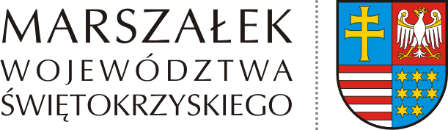 TK-IV.8046.6.4.2021                                                                               Kielce, 23.02.2021 r.Ośrodek Szkolenia Kierowców
„AUTO-TRANS” Wojciech Wołoszyn
ul. Klonowa 11
27-600 SandomierzWystąpienie pokontrolneNa podstawie art. 48 ust. 1 ustawy z dnia 6 marca 2018 r. - Prawo przedsiębiorców 
(Dz. U. z 2021 r., poz. 162 z późn. zm.) w związku z art. 54 ust. 1 i 2 pkt 1 ustawy z dnia 
19 sierpnia 2011 r. o przewozie towarów niebezpiecznych (Dz. U. z 2020 r., poz. 154 
z późn. zm.) została przeprowadzona kontrola w Ośrodku Szkolenia Kierowców
„AUTO-TRANS” Wojciech Wołoszyn,  ul. Mickiewicza 50 C, 27-600 Sandomierz.Kontrolę w dniu 13 lutego 2021 roku na podstawie upoważnienia: 
TK-III.087.3.2.2021 z dnia 8 lutego 2021 roku przeprowadzili: Pani Martyna Włudyga – kierownik Oddziału Transportu Drogowego w Departamencie Infrastruktury, Transportu 
i Komunikacji Urzędu Marszałkowskiego Województwa Świętokrzyskiego w Kielcach, 
nr legitymacji służbowej 8/2020 oraz Pan Mirosław Barchan – główny specjalista 
w Departamencie Infrastruktury, Transportu i Komunikacji Urzędu Marszałkowskiego Województwa Świętokrzyskiego w Kielcach posiadający legitymację służbową nr 15/2019.Zakresem kontroli objęto warunki i wymagania jakie powinien spełniać  przedsiębiorca prowadzący kursy w zakresie przewozu towarów niebezpiecznych, o których mowa w  art. 50 ust. 4 i 5 ustawy o przewozie towarów niebezpiecznych..W trakcie kontroli nie stwierdzono nieprawidłowości. Wobec powyższego nie przekazuję zaleceń pokontrolnych.